Број: 360-18-О/1Дана: 09.01.2019.КОНКУРСНА ДОКУМЕНТАЦИЈАСЕРВИС И ОДРЖАВАЊЕ УПС УРЕЂАЈА СА ЗАМЕНОМ АКУМУЛАТОРА, БАТЕРИЈА И КОНДЕНЗАТОРА  ЗА ПОТРЕБЕ КЛИНИЧКОГ ЦЕНТРА ВОЈВОДИНЕОтворени поступак 360-18-OНови Сад, 2019На основу Закона о јавним набавкама („Сл. гласник РС” бр. 124/12, 14/15 и 68/15 у даљем тексту: Закон), и Правилника о обавезним елементима конкурсне документације у поступцима јавних набавки и начину доказивања испуњености услова („Сл. гласник РС” бр. 86/2015), Одлуке о покретању поступка предметне јавне набавке и Решења о образовању комисије за предметну јавну набавку, припремљена је:КОНКУРСНА ДОКУМЕНТАЦИЈА  бр. 360-18-O- СЕРВИС И  ОДРЖАВАЊЕ УПС УРЕЂАЈА СА ЗАМЕНОМ АКУМУЛАТОРА , БАТЕРИЈА И КОНДЕНЗАТОРА  ЗА ПОТРЕБЕ КЛИНИЧКОГ ЦЕНТРА БОЈВОДИНЕКонкурсна документација садржи: 1. ОПШТИ ПОДАЦИ О НАБАВЦИ	32. ОПИС ПРЕДМЕТА ЈАВНЕ НАБАВКЕ	43. УСЛОВИ ЗА УЧЕШЋЕ У ПОСТУПКУ ЈАВНЕ НАБАВКЕ ИЗ ЧЛ. 75. И 76. ЗАКОНА И УПУТСТВО КАКО СЕ ДОКАЗУЈЕ ИСПУЊЕНОСТ ТИХ УСЛОВА	84. УПУТСТВО ПОНУЂАЧИМА КАКО ДА САЧИНЕ ПОНУДУ	125. МОДЕЛ УГОВОРА	236. ИЗЈАВА О НЕЗАВИСНОЈ ПОНУДИ	287. ОБРАЗАЦ ИЗЈАВЕ О ПОШТОВАЊУ ОБАВЕЗА	298. ОБРАЗАЦ СТРУКТУРЕ ПОНУЂЕНЕ ЦЕНЕ	309. ОБРАЗАЦ ТРОШКОВА ПРИПРЕМЕ ПОНУДЕ	3110.	ОБРАЗАЦ ПОНУДЕ	3211.ОБРАЗАЦ ПОНУДЕ	3512.ОБРАЗАЦ ПОНУДЕ	4113.ОБРАЗАЦ ПОНУДЕ	4314.ОБРАЗАЦ ПОНУДЕ	45ОПШТИ ПОДАЦИ О НАБАВЦИПредмет јавне набавке је обликован по партијама.ОПИС ПРЕДМЕТА ЈАВНЕ НАБАВКЕПредмет јавне набавке је сервис и одржавање УПС уређаја у Клиничком центру Војводине, подељена по партијама, како следи:Партија 1.  Сервис УПС уређаја произвођача “GENERAL ELECTRIC” – Ургентни центарУслуга  сервиса подразумева сервис следеће опреме: УПС уређаји произвођача »GENERAL ELECTRIC“:LanPro120-33, 120kVA, L21202509B258A  	 kom.1LanPro60-33, 60 kVA, L20602509B250A       	 kom.1LanPro60-33, 60kVA, L20602509B251A         	 kom.1LanPro60-33, 60kVA, L20602509B252A        	 kom.1SG160-33, 160kVA, R21602109R260A           	 kom.1STS, transfer prekidač 100A, 3P                       	 kom.1STS, transfer prekidač 100A, 3P                   	     	 kom.1STS, transfer prekidač 100A, 3P                        	 kom.1STS, transfer prekidač 250A, 3P                        	 kom.110.LP 3-11, 3kVA, 0942A033  	                            	 kom.1Понуђач је у обавези да током трајања уговора закљученог на основу овог поступка јавне набавке изврши редован сервис УПС уређаја, отклони настали квар  и  уколико настане потреба изврши замену резервних делова.Редован (годишњи) сервис подразумева:a)         чишћење модула УПС системаб)	механички преглед свих компоненти и конекција унутар самог УПС уређајаc)	анализа алармних записа  и параметара (autonomija, struja punjenja,  Flt napon…) д)	анализа и мерење референтних сигнала (T2 signal, oscilator, load shering …) e)	провера и подешавање једносмерног напонаф)	провера и подешавање излазног напона г)	провера и подешавање фреквенције осцилаторах)	контрола рада заштите противповратне струје( back feed protection)и)	провера и подешавање електронске регулације, контролних и алармних склопова	исправљача и излазног степена ј)	контрола стања електролитских кондензаторак)	контрола стања кондензатора излазног филтерал)	контрола стања вентилатора система хлађења  м)	комплетан функционални тест укључујући симулацију испада мрежног напонан)	тестирање аутономије батеријских сетова (тест оптерећења)о)	контрола батерија у режиму пражњења и пуњењап)	провера статуса DC кондензаторар) издавање писменог известаја заставке наведене под д), и), м) и н)	Детаљна спецификација потребних услуга и материјала за извршење сервисирања и поправке УПС уређаја из ове партије, односно предмета јавне набавке је дата у поглављу 10. ОБРАЗАЦ ПОНУДЕ.Партија 2. Сервис УПС уређаја различитих произвођача  Услуга  сервиса подразумева сервис следеће опреме: UPS uređaj,  Efecta 3000MH  on-line  3kVA– monofazni 		ком.1UPS uređaj,  APC SC 1,5 kVA – monofazni   			ком.1UPS uređaj, APC SC 1 kVA  - monofazni  				ком.2UPS uređaj, APC smart 1 kVA  - monofazni  			ком.2UPS uređaj, MUSTEK 1000E ONLINE  - monofazni   		ком.1UPS uređaj,  Mustek Power Must 0,8 kVA – monofazni		kom.2UPS uređaj,  APC SC 0,65 kVA   - monofazni  			kom.3UPS uređaj,  APC back 0,5 kVA   - monofazni  			kom.3APC Smart UPS RT 3000 XLI on-line 				kom.1UPS Powr ElektronikPWR 11-OL3000 VA				kom.1UPS SDL 6000 AQ; 6000 VA/4200 W; monofazni			kom.1Понуђач је у обавези да током трајања уговора закљученог на основу овог поступка јавне набавке изврши редован сервис свих УПС уређаја из ове партије,а за УПС уређаје од 1 до 10 је у обавези да отклони настали квар  и  уколико настане потреба изврши замену резервних делова батерија. Детаљна спецификација потребних  услуга и материјала за извршење сервисирања и поправке УПС уређаја из ове партије, односно предмета јавне набавке је дата у поглављу 11. ОБРАЗАЦ ПОНУДЕ.Партија 3. Сервис УПС уређаја произвођача “SOCOMEC” - ГАК  Услуга  сервиса подразумева сервис следеће опреме: UPS UREĐAJ - SOCOMEC tip  Masterys MC 60 kVA ................. ком 2 А) Редован (годишњи) сервис подразумева:a)         чишћење модула УПС системаб)	механички преглед свих компоненти и конекција унутар самог УПС уређајаc)	анализа алармних записа  и параметара (autonomija, struja punjenja,  Flt napon…) д)	анализа и мерење референтних сигнала (T2 signal, oscilator, load shering …) e)	провера и подешавање једносмерног напонаф)	провера и подешавање излазног напона г)	провера и подешавање фреквенције осцилаторах)	контрола рада заштите противповратне струје( back feed protection)и)	провера и подешавање електронске регулације, контролних и алармних склопова	исправљача и излазног степена ј)	контрола стања електролитских кондензаторак)	контрола стања кондензатора излазног филтерал)	контрола стања вентилатора система хлађења  м)	комплетан функционални тест укључујући симулацију испада мрежног напонан)	тестирање аутономије батеријских сетова (тест оптерећења)о)	контрола батерија у режиму пражњења и пуњењап)	провера статуса DC кондензаторар)         издавање писменог известаја заставке наведене под д), и), м) и н)Партија 4. Сервис УПС UREĐAJA – JOVY  ATLAS  120 kVA –ОПЕРАЦИОНЕ САЛЕУслуга  сервиса подразумева сервис следеће опреме: УПС UREĐAJ – JOVY  ATLAS  120 kVA Редован (годишњи) сервис подразумева:a)         чишћење модула УПС системаб)	механички преглед свих компоненти и конекција унутар самог УПС уређајаc)	анализа алармних записа  и параметара (autonomija, struja punjenja,  Flt napon…) д)	анализа и мерење референтних сигнала (T2 signal, oscilator, load shering …) e)	провера и подешавање једносмерног напонаф)	провера и подешавање излазног напона г)	провера и подешавање фреквенције осцилаторах)	контрола рада заштите противповратне струје( back feed protection)и)	провера и подешавање електронске регулације, контролних и алармних склопова	исправљача и излазног степена ј)	контрола стања електролитских кондензаторак)	контрола стања кондензатора излазног филтерал)	контрола стања вентилатора система хлађења  м)	комплетан функционални тест укључујући симулацију испада мрежног напонан)	тестирање аутономије батеријских сетова (тест оптерећења)о)	контрола батерија у режиму пражњења и пуњењап)	провера статуса DC кондензаторар)         издавање писменог известаја заставке наведене под д), и), м) и н)Понуђач је у обавези да током трајања уговора закљученог на основу овог поступка јавне набавке изврши редован сервис УПС уређаја из ове партије.Партија 5. Сервис УПС уређаја – произвођача “RIELLO” Услуга  сервиса подразумева сервис следеће опреме: УПС уређаја – произвођача “RIELLO”  40 kVA…….ком 2УПС уређаја – произвођача “RIELLO”    3 kVA…….ком 4Редован (годишњи) сервис подразумева:a)         чишћење модула УПС системаб)	механички преглед свих компоненти и конекција унутар самог УПС уређајаc)	анализа алармних записа  и параметара (autonomija, struja punjenja,  Flt napon…) д)	анализа и мерење референтних сигнала (T2 signal, oscilator, load shering …) e)	провера и подешавање једносмерног напонаф)	провера и подешавање излазног напона г)	провера и подешавање фреквенције осцилаторах)	контрола рада заштите противповратне струје( back feed protection)и)	провера и подешавање електронске регулације, контролних и алармних склопова	исправљача и излазног степена ј)	контрола стања електролитских кондензаторак)	контрола стања кондензатора излазног филтерал)	контрола стања вентилатора система хлађења  м)	комплетан функционални тест укључујући симулацију испада мрежног напонан)	тестирање аутономије батеријских сетова (тест оптерећења)о)	контрола батерија у режиму пражњења и пуњењап)	провера статуса DC кондензаторар)         издавање писменог известаја заставке наведене под д), и), м) и н)Понуђач је у обавези да током трајања уговора закљученог на основу овог поступка јавне набавке изврши редован сервис УПС уређаја из ове партије и по потреби отклони квар.УСЛОВИ ЗА УЧЕШЋЕ У ПОСТУПКУ ЈАВНЕ НАБАВКЕ ИЗ ЧЛ. 75. И 76. ЗАКОНА И УПУТСТВО КАКО СЕ ДОКАЗУЈЕ ИСПУЊЕНОСТ ТИХ УСЛОВАИспуњеност  услова за учешће у поступку јавне набавке, правно лице, физичко лице и предузетник као понуђач, или подносилац пријаве, доказује достављањем следећих доказа:Доказивање испуњености услова за учешће у поступку јавне набавке и начин достављања доказаОБАВЕЗНИ  УСЛОВИ ЗА УЧЕШЋЕ У ПОСТУПКУ ЈАВНЕ НАБАВКЕ ИЗ ЧЛАНА 75. ЗАКОНА о ЈН: Испуњеност услова из тачке 1, 2, 3 понуђач доказује достављањем доказа наведених у табели.ДОДАТНИ УСЛОВИ ЗА УЧЕШЋЕ У ПОСТУПКУ ЈАВНЕ НАБАВКЕ ИЗ ЧЛАНА 76. ЗАКОНА о ЈН: Испуњеност услова из тачке 1, 2, 3, 4 понуђач доказује достављањем доказа наведених у табели.Понуђач, односно добављач је дужан да без одлагања писмено обавести наручиоца о било којој промени у вези са испуњеношћу услова из поступка јавне набавке, која наступи до доношења одлуке, односно закључења уговора, односно током важења уговора о јавној набавци и да је документује на прописани начин.Понуђачи који су регистровани у Регистру понуђача који води Агенција за привредне регистре нису дужни да достављају доказе о испуњености услова из члана 75. ст. 1. тач. 1) до 3) ЗЈН, сходно чл. 78. ЗЈН, већ достављају доказ да су уписани у Регистар понуђача.Наведене доказе о испуњености услова  понуђач може доставити у виду неоверених копија, а наручилац може пре доношења одлуке о додели уговора да тражи од понуђача, чија је понуда на основу извештаја комисије за јавну набавку оцењена као најповољнија, да достави на увид оригинал или оверену копију свих или поједних доказа.Докази из тачака 2. и 3. не могу бити старији од два месеца пре отварања понуда.Ако понуђач у остављеном, примереном року који не може бити краћи од пет дана, не достави доказе за испуњеност услова, наручилац ће његову понуду одбити као неприхватљиву.Наручилац неће одбити понуду као неприхватљиву, уколико не садржи доказ одређен Законом или конкурсном документацијом, ако понуђач наведе у понуди интернет страницу на којој су подаци који су тражени у оквиру услова јавно доступни.Уколико је доказ о испуњености услова електронски документ, понуђач доставља копију електронског документа у писаном облику, у складу са законом којим се уређује електронски документ, осим уколико подноси електронску понуду када се доказ доставља у изворном електронском облику.Ако понуђач има седиште у другој држави, наручилац може да провери да ли су документи којима понуђач доказује испуњеност тражених услова издати од стране надлежних органа те државе.Ако понуђач није могао да прибави тражена документа у року за подношење понуде, због тога што она до тренутка подношења понуде нису могла бити издата по прописима државе у којој понуђач има седиште и уколико уз понуду приложи одговарајући доказ за то, наручилац ће дозволити понуђачу да накнадно достави тражена документа у примереном року.Ако се у држави у којој понуђач има седиште не издају докази из члана 77. овог закона, понуђач може, уместо доказа, приложити своју писану изјаву, дату под кривичном и материјалном одговорношћу оверену пред судским или управним органом, јавним бележником или другим надлежним органом те државе.Уколико понуду подноси група понуђача, понуђач је дужан да за сваког члана групе понуђача достави наведене доказе да испуњава обавезне услове из члана 75. став 1. тач. 1) до 3) Закона.Додатне услове група понуђача испуњава заједно.  Уколико понуђач подноси понуду са подизвођачем, понуђач је дужан да за подизвођача достави доказе да испуњава услове из члана 75. став 1. тач. 1) до 3) Закона.  4.УПУТСТВО ПОНУЂАЧИМА КАКО ДА САЧИНЕ ПОНУДУПОДАЦИ О ЈЕЗИКУ НА КОЈЕМ ПОНУДА МОРА ДА БУДЕ САСТАВЉЕНАПонуда се саставља на српском језику, ћириличним или латиничним писмом. НАЧИН НА КОЈИ ПОНУДА МОРА ДА БУДЕ САЧИЊЕНАПонуда се попуњава помоћу писаће машине, рачунара или хемијске оловке (штампаним словима, на обрасцима који су саставни део конкурсне документације).Понуђач понуду подноси у затвореној коверти или кутији, затворену на начин да се приликом отварања понуда може са сигурношћу утврдити да се први пут отвара. На полеђини коверте или на кутији навести назив понуђача, тачну адресу и контакт телефон. У случају да понуду подноси група понуђача, на коверти или на кутији је потребно назначити да се ради о групи понуђача и навести називе и адресу свих учесника у заједничкој понуди и контакт телефон.Понуду доставити непосредно или путем поште на адресу: Клинички центар Војводине, 21000 Нови Сад, Хајдук Вељкова број 1, искључиво преко писарнице  Клиничког центра Војводине, са назнаком да је реч о понуди, уз обавезно навођење предмета набавке и редног броја набавке (подаци дати у поглављу 1. конкурсне документације). На полеђини понуде  обавезно ставити назнаку „НЕ ОТВАРАТИ”.Понуда се сматра благовременом уколико је примљена од стране наручиоца до датума (дана) и часа назначеног у позиву за подношење понуда. Наручилац ће, по пријему одређене понуде, на коверти, односно кутији у којој се понуда налази, обележити време пријема и евидентирати број и датум понуде према редоследу приспећа. Уколико је понуда достављена непосредно наручилац ће понуђачу предати потврду пријема понуде. У потврди о пријему наручилац ће навести датум и сат пријема понуде. Понуда коју наручилац није примио у року одређеном за подношење понуда, односно која је примљена по истеку дана и сата до којег се могу понуде поднети, сматраће се неблаговременом.Ако је поднета неблаговремена понуда, наручилац ће је по окончању поступка отварања вратити неотворену понуђачу, са назнаком да је поднета неблаговремено.ПАРТИЈЕПредмет јавне набавке јесте обликован по партијама.Понуђач може да поднесе понуду за једну или више партија. Понуда мора да обухвати најмање једну целокупну партију.Понуђач је дужан да у понуди наведе да ли се понуда односи на целокупну набавку или само на одређене партије.У случају да понуђач поднесе понуду за више партија, она мора бити поднета тако да се може оцењивати за сваку партију посебно.Докази из чл. 75. и 76. Закона, у случају да понуђач поднесе понуду за више партија, не морају бити достављени за сваку партију посебно, односно могу бити достављени у једном примерку за све партије.Понуђачи који подносе понуде за више партија морају у посебној коверти доставити документацију о испуњености услова (поглавље 3. конкурсне документације), а у посебним ковертама понуде са припадајућом документацијом за сваку партију понаособ.ПОНУДА СА ВАРИЈАНТАМАПодношење понуде са варијантама није дозвољено.НАЧИН ИЗМЕНЕ, ДОПУНЕ И ОПОЗИВА ПОНУДЕУ року за подношење понуде понуђач може да измени, допуни или опозове своју понуду на начин који је одређен за подношење понуде.Понуђач је дужан да јасно назначи који део понуде мења односно која документа накнадно доставља. Писано обавештење о измени, допуни или опозиву понуде понуђач доставља непосредно или путем поште на адресу: Клинички центар Војводине, 21000 Нови Сад, Хајдук Вељкова број 1, искључиво преко писарнице  Клиничког центра Војводине, са назнаком да је реч о измени, допуни или опозиву понуде, уз обавезно навођење предмета набавке и редног броја набавке (подаци дати у поглављу 1. конкурсне документације). На полеђини коверте или на кутији навести назив и адресу понуђача. У случају да понуду подноси група понуђача, на коверти је потребно назначити да се ради о групи понуђача и навести називе и адресу свих учесника у заједничкој понуди.По истеку рока за подношење понуда понуђач не може да повуче нити да мења своју понуду.УЧЕСТВОВАЊЕ У ЗАЈЕДНИЧКОЈ ПОНУДИ ИЛИ КАО ПОДИЗВОЂАЧ Понуђач може да поднесе само једну понуду. Понуђач који је самостално поднео понуду не може истовремено да учествује у заједничкој понуди или као подизвођач, нити исто лице може учествовати у више заједничких понуда.У Обрасцу понуде, понуђач наводи на који начин подноси понуду, односно да ли подноси понуду самостално, или као заједничку понуду, или подноси понуду са подизвођачем.ПОНУДА СА ПОДИЗВОЂАЧЕМУколико понуђач подноси понуду са подизвођачем дужан је да у Обрасцу понуде  наведе да понуду подноси са подизвођачем, проценат укупне вредности набавке који ће поверити подизвођачу,  а који не може бити већи од 50%, као и део предмета набавке који ће извршити преко подизвођача. Понуђач у Обрасцу понуде наводи назив и седиште подизвођача, уколико ће делимично извршење набавке поверити подизвођачу. Уколико уговор о јавној набавци буде закључен између наручиоца и понуђача који подноси понуду са подизвођачем, тај подизвођач ће бити наведен и у уговору о јавној набавци. Понуђач је дужан да за подизвођаче достави доказе о испуњености услова који су наведени у поглављу 3. конкурсне документације, у складу са упутством како се доказује испуњеност услова.Понуђач је дужан да наручиоцу, на његов захтев, омогући приступ код подизвођача, ради утврђивања испуњености тражених услова.Понуђач у потпуности одговара наручиоцу за извршење обавеза из поступка јавне набавке, односно извршење уговорних обавеза, без обзира на број подизвођача. Наручилац не дозвољава пренос доспелих потраживања директно подизвођачу у смислу члана 80. став 9. Закона о јавним набавкама.ЗАЈЕДНИЧКА ПОНУДАПонуду може поднети група понуђача.Уколико понуду подноси група понуђача, саставни део заједничке понуде мора бити споразум којим се понуђачи из групе међусобно и према наручиоцу обавезују на извршење јавне набавке, а који обавезно садржи податке из члана 81. ст. 4. тач. 1) до 2) Закона и то податке о: Податке о члану групе који ће бити носилац посла, односно који ће поднети понуду и који ће заступати групу понуђача пред наручиоцем и, Опис послова сваког понуђача из групе понуђача у извршење уговора.Група понуђача је дужна да достави све доказе о испуњености услова који су наведени у поглављу 3. конкурсне документације, у складу са Упутством како се доказује испуњеност услова.Понуђачи из групе понуђача одговарају неограничено солидарно према наручиоцу. Задруга може поднети понуду самостално, у своје име, а за рачун задругара или заједничку понуду у име задругара.Ако задруга подноси понуду у своје име за обавезе из поступка јавне набавке и уговора о јавној набавци одговара задруга и задругари у складу са законом.Ако задруга подноси заједничку понуду у име задругара за обавезе из поступка јавне набавке и уговора о јавној набавци неограничено солидарно одговарају задругари.НАЧИН И УСЛОВИ ПЛАЋАЊА, ГАРАНТНИ РОК, КАО И ДРУГЕ ОКОЛНОСТИ ОД КОЈИХ ЗАВИСИ ПРИХВАТЉИВОСТ  ПОНУДЕЗахтеви у погледу начина, рока и услова плаћањаРачун за извршене услуге и испоручене резервне делове испоставља се на основу потписаног документа-радног налога, којим се верификује квалитет извршених услуга односно испорука резервног дела. Рок плаћања, од дана пријема исправног рачуна испостављенoг уз документ–радни налог, је  90 дана од дана пријема исправног рачуна.Плаћање се врши уплатом на рачун понуђача.Понуђачу није дозвољено да захтева аванс. Захтеви у погледу гарантног рокаНаручилац захтева  да гарантни рок на сваки сервис буде најмање дванаест месеци од дана извршеног сервиса, а на уграђени резервни део по препоруци произвођача.Захтев у погледу рока (испоруке добара, извршења услуге, извођења радова)Наручилац захтева да рок одзива ради извршења услуге не буде дужи од 3 дана, од дана пријема позива наручиоца, а рок извршења услуге не буде дужи од 8 дана од тренутка одзива.  Место извршења услуге која су предмет јавне набавке су објекти Клиничког центра Војводине.Захтев у погледу рока важења понудеНаручилац захтева да рок важења понуде буде најмање 60 дана од дана отварања понуда.У случају истека рока важења понуде, наручилац је дужан да у писаном облику затражи од понуђача продужење рока важења понуде.Понуђач који прихвати захтев за продужење рока важења понуде на може мењати понуду.Други захтевиНаручилац нема других захтева у погледу предметне јавне набавке.ВАЛУТА И НАЧИН НА КОЈИ МОРА ДА БУДЕ НАВЕДЕНА И ИЗРАЖЕНА ЦЕНА У ПОНУДИЦена мора бити исказана у динарима, са и без пореза на додату вредност, са урачунатим свим трошковима које понуђач има у реализацији предметне јавне набавке, с тим да ће се за оцену понуде узимати у обзир цена без пореза на додату вредност.Понуђачи цене у својим понудама треба да заокруже на 2 децимале.Цена је фиксна и не може се мењати.У цену редовног сервиса је урачунат и радни сат.Ако је у понуди исказана неуобичајено ниска цена, наручилац ће поступити у складу са чланом 92. Закона.ПОДАЦИ О ВРСТИ, САДРЖИНИ, НАЧИНУ ПОДНОШЕЊА, ВИСИНИ И РОКОВИМА ОБЕЗБЕЂЕЊА ИСПУЊЕЊА ОБАВЕЗА ПОНУЂАЧАПонуђач који је изабран као најповољнији је дужан да, приликом потписивања уговора, достави:регистровану бланко меницу и менично овлашћење за извршење уговорне обавезе, попуњено на износ од 10% од укупне вредности уговора без ПДВ-а, која је наплатива у случајевима предвиђеним конкурсном документацијом, тј. у случају да изабрани понуђач не испуњава своје обавезе из уговора. регистровану бланко меницу и менично овлашћење за отклањање недостатака у гарантном року, попуњено на износ од 10% од укупне вредности уговора без ПДВ-а, која је наплатива у случајевима предвиђеним конкурсном документацијом, тј. у случају да изабрани понуђач не испуњава своје обавезе из уговора.Меница мора бити оверена печатом и потписана од стране лица овлашћеног за заступање, а уз исту мора бити достављено попуњено и оверено менично овлашћење – писмо, са назначеним износом, копија картона депонованих потписа који је издат од стране пословне банке коју понуђач наводи у меничном овлашћењу – писму и образац овере потписа лица овлашћених за заступање  - ОП образац.Понуђач је дужан да достави и копију извода из Регистра  меница и овлашћења који се налази на интернет страници Народне банке Србије, као доказ да је меница евидентирана и регистрована у Регистру меница и овлашћења, у складу са Законом о платном промету („Сл. лист СРЈ“, бр. 3/2002 и 5/2003 и „Сл. гласник Републике Србије“, бр. 43/2004, 62/2006, 111/2009 и 31/2011) и Одлуком о ближим условима, садржини и начину вођења регистра меница и овлашћења ( „Сл. гласник Републике Србије“, број 56/2011).Средство обезбеђења треба да траје најмање тридесет дана дуже од дана рока за коначно извршење обавезе понуђача која је предмет обезбеђења (озбиљност понуде, извршење уговорне обавезе, отклањање недостатака у гарантном року и сл.).Средство обезбеђења не може се вратити понуђачу пре истека рока трајања.На основу Закона о меници и тачке 1, 2. и 6. Одлуке о облику, садржини и начину коришћења јединствених инструмената платног промета, МЕНИЧНО ПИСМО – ОВЛАШЋЕЊЕЗА КОРИСНИКА БЛАНКО СОЛО МЕНИЦЕМенични дужник предаје меничном повериоцу потписану и оверену, бланко соло меницу, серијског броја _____________________ као средство финансијског обезбеђења за извршење уговорне обавезе, и овлашћује меничног повериоца да предату меницу може попунити на износ од 10% од уговорене вредности без ПДВ-а и наплатити  до максималног износа од ___________________ динара (словима ___________________________________________динара), по уговору о јавној набавци број _____, назив јавне набавке _________________________________________________ заведен код наручиоца–повериоца под бројем ____________ дана _________________, уколико као дужник не изврши предвиђене обавезе.Рок важности менице и меничног овлашћења _________________ (најмање 30 дана дужи од дана рока за коначно извршење обавеза за које се меница и менично овлашћење  издаје).Меница и менично овлашћење су  важећи и у случају да у току трајања реализације наведеног уговора дође до: промена лица овлашћених за заступање правног лица, промена лица овлашћених за располагање средствима са рачуна Дужника, промена печата, статусних промена код Дужника, оснивања нових правних субјеката од стране Дужника и других промена од значаја за правни промет.Дужник се одриче права на повлачење овог овлашћења, на стављање приговора на задужење и на сторнирање задужења по овом основу за наплату.Ово менично писмо – овлашћење сачињено је у 2 (два) истоветна примерка, од којих је 1 (један) примерак за Повериоца, а 1 (један) задржава Дужник.Прилог: - Меница серијски број _____________________                 - Копија картона депонованих потписа               - ОП образац               - Копија извода из Регистра  меница и овлашћењаМЕНИЧНО ПИСМО – ОВЛАШЋЕЊЕЗА КОРИСНИКА БЛАНКО СОЛО МЕНИЦЕМенични дужник предаје меничном повериоцу потписану и оверену, бланко соло меницу, серијског броја _____________________ као средство финансијског обезбеђења за отклањање недостатака у гарантном року, и овлашћује меничног повериоца да предату меницу може попунити на износ од 10% од уговорене вредности без ПДВ-а и наплатити до максималног износа од ___________________ динара (словима ___________________________________________динара), по уговору о јавној набавци број _____________, назив јавне набавке _________________________________________________ заведен код наручиоца–повериоца под бројем____________ дана _________________, уколико као дужник не изврши предвиђене обавезе.Рок важности менице и меничног овлашћења _________________ (најмање 30 дана дужи од дана рока за коначно извршење обавеза за које се меница и менично овлашћење  издаје).Меница и менично овлашћење су  важећи и у случају да у току трајања реализације наведеног уговора дође до: промена лица овлашћених за заступање правног лица, промена лица овлашћених за располагање средствима са рачуна Дужника, промена печата, статусних промена код Дужника, оснивања нових правних субјеката од стране Дужника и других промена од значаја за правни промет.Дужник се одриче права на повлачење овог овлашћења, на стављање приговора на задужење и на сторнирање задужења по овом основу за наплату.Ово менично писмо – овлашћење сачињено је у 2 (два) истоветна примерка, од којих је 1 (један) примерак за Повериоца, а 1 (један) задржава Дужник.Прилог: - Меница серијски број _____________________                 - Копија картона депонованих потписа               - ОП образац               - Копија извода из Регистра  меница и овлашћењаЗАШТИТА ПОВЕРЉИВОСТИ ПОДАТАКА КОЈЕ НАРУЧИЛАЦ СТАВЉА ПОНУЂАЧИМА НА РАСПОЛАГАЊЕ, УКЉУЧУЈУЋИ И ЊИХОВЕ ПОДИЗВОЂАЧЕ Предметна набавка не садржи поверљиве информације које наручилац ставља на располагање.ДОДАТНЕ ИНФОРМАЦИЈЕ ИЛИ ПОЈАШЊЕЊА У ВЕЗИ СА ПРИПРЕМАЊЕМ ПОНУДЕЗаинтересовано лице може, у писаном облику тражити од наручиоца додатне информације или појашњења у вези са припремањем понуде, при чему може да укаже наручиоцу и на евентуалне уочене недостатке и неправилности у конкурсној документацији, најкасније 5 дана пре истека рока за подношење понуде и то на један од следећих начина:поштом, на адресу наручиоца: Клинички центар Војводине, 21000 Нови Сад, Хајдук Вељкова број 1, искључиво преко писарнице  Клиничког центра, електронском поштом, на адресу: nabavke@kcv.rs,Наручилац ће у року од 3 дана од дана пријема захтева за додатним информацијама или појашњењима конкурсне документације, одговор објавити на Порталу јавних набавки и на својој интернет страници. Ако наручилац измени или допуни конкурсну документацију 8 или мање дана пре истека рока за подношење понуда, дужан је да продужи рок за подношење понуда и објави обавештење о продужењу рока за подношење понуда, које објављује на Порталу јавних набавки и на својој интернет странициПо истеку рока предвиђеног за подношење понуда наручилац не може да мења нити да допуњује конкурсну документацију. Тражење додатних информација или појашњења у вези са припремањем понуде телефоном није дозвољено. Комуникација у поступку јавне набавке врши се искључиво на начин одређен чланом 20. Закона.Сваки захтев за додатним информацијама или појашњењем примљен након радног времена наручиоца, сматраће се да је примљен следећег радног дана.ДОДАТНА ОБЈАШЊЕЊА ОД ПОНУЂАЧА ПОСЛЕ ОТВАРАЊА ПОНУДА И КОНТРОЛА КОД ПОНУЂАЧА ОДНОСНО ЊЕГОВОГ ПОДИЗВОЂАЧА После отварања понуда наручилац може приликом стручне оцене понуда да у писаном облику захтева од понуђача додатна објашњења која ће му помоћи при прегледу, вредновању и упоређивању понуда, а може да врши контролу (увид) код понуђача, односно његовог подизвођача (члан 93. Закона). Уколико наручилац оцени да су потребна додатна објашњења или је потребно извршити контролу (увид) код понуђача, односно његовог подизвођача, наручилац ће понуђачу оставити примерени рок да поступи по позиву наручиоца, односно да омогући наручиоцу контролу (увид) код понуђача, као и код његовог подизвођача. Наручилац може уз сагласност понуђача да изврши исправке рачунских грешака уочених приликом разматрања понуде по окончаном поступку отварања. У случају разлике између јединичне и укупне цене, меродавна је јединична цена.Ако се понуђач не сагласи са исправком рачунских грешака, наручилац ће његову понуду одбити као неприхватљиву. ВРСТА КРИТЕРИЈУМА ЗА ДОДЕЛУ УГОВОРА, ЕЛЕМЕНТИ КРИТЕРИЈУМА НА ОСНОВУ КОЈИХ СЕ ДОДЕЉУЈЕ УГОВОР И МЕТОДОЛОГИЈА ЗА ДОДЕЛУ ПОНДЕРА ЗА СВАКИ ЕЛЕМЕНТ КРИТЕРИЈУМАИзбор најповољније понуде ће се извршити применом критеријума    ЕЛЕМЕНТИ КРИТЕРИЈУМА НА ОСНОВУ КОЈИХ ЋЕ НАРУЧИЛАЦ ИЗВРШИТИ ДОДЕЛУ УГОВОРА У СИТУАЦИЈИ КАДА ПОСТОЈЕ ДВЕ ИЛИ ВИШЕ ПОНУДА СА ЈЕДНАКИМ БРОЈЕМ ПОНДЕРА ИЛИ ИСТОМ ПОНУЂЕНОМ ЦЕНОМ Уколико две или више понуда имају исту најнижу понуђену цену, као најповољнија биће изабрана понуда оног понуђача који понуди дужи гарантни рок, а уколико је и то исто „жребањем“ након отварања понуда, а пре извештаја о стручној оцени понуда, уз присуство овлашћених представника понуђача, о чему ће понуђачи бити благовремено обавештени.КОРИШЋЕЊЕ ПАТЕНТА И ОДГОВОРНОСТ ЗА ПОВРЕДУ ЗАШТИЋЕНИХ ПРАВА ИНТЕЛЕКТУАЛНЕ СВОЈИНЕ ТРЕЋИХ ЛИЦАНакнаду за коришћење патената, као и одговорност за повреду заштићених права интелектуалне својине трећих лица сноси понуђач.НАЧИН И РОК ЗА ПОДНОШЕЊЕ ЗАХТЕВА ЗА ЗАШТИТУ ПРАВА ПОНУЂАЧА Захтев за заштиту права може да поднесе понуђач, подносилац пријаве, кандидат, односно свако заинтересовано лице, који има интерес за доделу уговора, односно оквирног споразума у конкретном поступку јавне набавке и који је претрпео или могао да претрпи штету због поступаља наручиоца противно одредбама Закона.Захтев за заштиту права подноси се наручиоцу, а копија се истовремено доставља Републичкој комисији. Захтев за заштиту права подноси се непосредно или путем поште на адресу Клинички центар Војводине, 21000 Нови Сад, Хајдук Вељкова број 1, искључиво преко писарнице Клиничког центра Војводине или путем електронске поште на e-mail nabavke@kcv.rs или путем телефакса на број 021/487-22-44, са назнаком да је реч о захтеву за заштиту права, уз обавезно навођење предмета набавке и редног броја набавке (подаци дати је у поглављу 1. конкурсне документације).Захтев за заштиту права се може поднети у току целог поступка јавне набавке, против сваке радње наручиоца, осим уколико Законом није другачије одређено. О поднетом захтеву за заштиту права наручилац објављује обавештење о поднетом захтеву на Порталу јавних набавки и својој интернет страници најкасније у року од 2 дана од дана пријема захтева за заштиту права.Поднет захтев за заштиту прва не задржава даље активности наручиоца у поступку јавне набавке у складу са одредбама члана 150. Закона о јавним набавкама.Уколико се захтевом за заштиту права оспорава врста поступка, садржина позива за подношење понуда или конкурсне документације, захтев ће се сматрати благовременим уколико је примљен од стране наручиоца најкасније 7 дана пре истека рока за подношење понуда,  а у поступку јавне набавке мале вредности и квалификационом поступку ако је примљен од стране наручиоца у року од 3 дана пре истека рока за подношење понуда и уколико је подносилац захтева у складу са чланом 63. став 2. Закона указао наручиоцу на евентуалне недостатке и неправилности, а наручилац исте није отклонио. У том случају подношења захтева за заштиту права не долази до застоја рока за подношење понудаЗахтев за заштиту права који се оспоравају радње које наручилац предузме пре истека рока за подношење понуда, а након истека рокова из члана 149. став. 3. Закона, односно горе поменутих рокова, сматраће се благовременим уколико је поднет најкасније до истека рока за подношење понуда.После доношења одлуке о додели уговора, одлуке о закључењу оквирног споразума, одлуке о признању квалификације и одлуке о обустави поступка јавне набавке, рок за подношење захтева за заштиту права је 10 дана од дана објављивање одлуке на Порталу јавних набавки, а пет дана у поступку јавне набавке мале вредности  и доношења одлуке о додели уговора на основу оквирног споразума у складу са чланом 40а. Закона.Захтевом за заштиту права не могу се оспоравати радње наручиоца предузете у поступку јавне набавке ако су подносиоцу захтева били или могли бити познати разлози за његово подношење пре истека рока за подношење захтева из члана 149. став 3 и 4. Закона, а подносилац га није поднео пре истека тог рока. Ако је у истом поступку јавне набавке поново поднет захтев за заштиту права од стране истог подносиоца захтева, у том захтеву се не могу оспоравати радње наручиоца за које је подносилац захтева знао или могао знати приликом подношења претходног захтева. Ако поднети захтев за заштиту права не садржи све податке из члана 151. става 1. Закона, наручилац ће такав захтев одбацити закључком. Наручилац ће закључак доставили подносиоцу захтева и Републичкој комисији у року од 3 дана од дана доношења. Против закључка подносилац захтева може  у року од 3 дана од дана пријема закључка поднети жалбу Републичкој комисији, a копију жалбе истовремено доставља наручиоцу. Подносилац захтева је дужан да на број жиро рачуна: 840-30678845-06, шифра плаћања: 153 или 253, позив на број је број или друга ознака конкретне јавне набавке, сврха уплате: Републичка административна такса, корисник: буџет Републике Србије у складу са чланом 156. Закона о јавним набавкама, уплати таксу од:1) 60.000 динара у поступку јавне набавке мале вредности и преговарачком поступку без објављивања позива за подношење понуда;2) 120.000 динара ако се захтев за заштиту права подноси пре отварања понуда и ако процењена вредност није већа од 120.000.000 динара;3) 250.000 динара ако се захтев за заштиту права подноси пре отварања понуда и ако је процењена вредност већа од 120.000.000 динара;4) 120.000 динара ако се захтев за заштиту права подноси након отварања понуда и ако процењена вредност није већа од 120.000.000 динара;5) 120.000 динара ако се захтев за заштиту права подноси након отварања понуда и ако збир процењених вредности свих оспорених партија није већа од 120.000.000 динара, уколико је набавка обликована по партијама;6) 0,1% процењене вредности јавне набавке, односно понуђене цене понуђача којем је додељен уговор, ако се захтев за заштиту права подноси након отварања понуда и ако је та вредност већа од 120.000.000 динара;7) 0,1% збира процењених вредности свих оспорених партија јавне набавке, односно понуђене цене понуђача којима су додељени уговори, ако се захтев за заштиту права подноси након отварања понуда и ако је та вредност већа од 120.000.000 динара.Свака странка у поступку сноси трошкове које проузрокује својим радњама.РОК У КОЈЕМ ЋЕ УГОВОР БИТИ ЗАКЉУЧЕНУговор о јавној набавци наручилац ће доставити понуђачу којем је додељен уговор у року од 8 дана од дана протека рока за подношење захтева за заштиту права.Наручилац може закључити уговор пре истека рока за подношење захтева за заштиту права, у складу са чланом 112. став 2. тачка од 1) до 5) Закона.Одлуку о додели уговора из члана 108. Закона, наручилац ће у року од 3 дана од дана доношења, објавити на Порталу јавних набавки и својој интернет страници.ИЗМЕНЕ ТОКОМ ТРАЈАЊА УГОВОРАНакон закључења уговора о јавној набавци наручилац ће дозволити измене уговора уколико се повећа обим предмета јавне набавке, због непредвиђених околности, с тим да се вредност уговора може повећати максимално до 5% од укупне вредности првобитно закљученог уговора, при чему укупна вредност повећања уговора не може да буде већа од вредности из члана 39. став 1. Закона.Након закључења уговора о јавној набавци наручилац може да дозволи промену цене и других битних елемената уговора из објективних разлога:Уколико наступе оне околности за које наручилац и добављач нису знали нити могли да знају у моменту закључења Уговора, те сходно томе нису у могућности да у потпуности изврше Уговором преузете обавезе.Уколико наступе оне околности дефинисане као виша сила (поплаве, позар, земљотрес...), а које су проузроковале немогућност испуњења уговорених обавеза уговорних страна у уговором одређеном року.Уколико наступе све оне околности које представљају основ за измену Уговора и у интересу су наручиоца као здравствене установе и корисника здравствене услуге.Уколико наступе све оне околности предвиђене посебним прописима.НАПОМЕНА:Сходно члану 20. став 6. Закона о јавним набавкама, наручилац напомиње понуђачима да су дужни да без одлагања потврде пријем свих докумената које им наручилац достави путем електронске поште или телефакса на адресе, односно бројеве које су назначили у својим понудама.Документа у вези поступка јавне набавке која је по ЗоЈН (измене и допуне) наручилац дужан да објави на порталу УЈН и интернет страници наручиоца сматрају се достављеним даном објаве. МОДЕЛ УГОВОРАНа основу члана 112. Закона о јавним набавкама („Службени гласник Републике Србије” бр. 124/12, 14/15 и 68/15), а у складу са извештајем Комисије за јавну набавку и Одлуком о додели уговора, дана _______ године закључује се следећи:УГОВОР О ЈАВНОЈ НАБАВЦИ БРОЈ 360-18-OУговорне стране: КЛИНИЧКИ ЦЕНТАР ВОЈВОДИНЕ,  ул. Хајдук Вељкова бр. 1, Нови Сад, ПИБ: 101696893 Матични број: 08664161,Број рачуна: 840-577661-50, Управа за трезор - Република Србија Министарство финансија, Телефон: 021/484-3-484,(у даљем тексту: наручилац), кога заступа проф. др Петар Сланкаменац.____________________________________________________________________,(назив и адреса)ПИБ:.......................... Матични број: ........................................,Број рачуна: ............................................ Назив банке:......................................,Телефон:............................Телефакс:......................................(у даљем тексту: добављач), кога заступа ________________________________ .Члан 1.	           Предмет овог уговора је набавка услуга - Сервис и одржавање упс уређаја са заменом акумулатора, батерија и кондензатора  за потребе Клиничког центра Војводине, партија бр._____-______________________ – која је тражена у позиву за подношење понуда у отвореном поступку јавне набавке број 360-18-О, од дана ___________ године.Члан 2.Добављач се обавезује да услугу која је предмет овог уговора изврши у свему према својој понуди број __________ од ___________ године која је саставни део овог уговора.Цена услуге из члана 1. овог уговора без пореза на додату вредност износи ___________ (словима: ___________________), односно са порезом на додату вредност износи ______________________ (словима: __________________________).Овако уговорена цена се сматра фиксном за време трајања уговора. Члан 3.          Добављач се обавезује да изврши услугу _________________(назив (у даљем тексту: услуга), која обухвата редован (годишњи) сервис, а у свему према захтевима наручиоца и описом извршења предметне услуге из конкурсне документације.Добављач се обавезује да се ради извршења предметне услуге одазове у року од______(највише 3 дана), од момента пријема писаног захтева наручиоца, и исту изврши у року од______(највише 8 дана), од одзива.Добављач се обавезује да услугу која је предмет овог уговора изврши на основу писаног захтева који наручилац доставља добављачу путем електронске поште на адресу _________________, а уколико то из било ког разлога није могуће, путем телефакса на број ___________________.Добављач даје гарантни рок на извршену услугу _____(најкраће 12 месеци), а на резервне делове по препоруци произвођача, од дана извршења услуге, односно дана уградње резервног дела.	Члан 4.	Добављач се обавезује да квалитет услуга које су предмет овог уговора одговара стандардима и прописима Републике Србије и Европске уније и захтевима из конкурсне документације, те да ће услугу вршити стручни кадар код добављача.У случају да се установи да услуга која је предмет овог уговора одступа од стандарда из претходног става, добављач се обавезује да услугу уговореног квалитета изврши у најкраћем могућем року, а најкасније у року од 24 часа од дана пријема писане рекламације наручиоца.Члан 5. Рачун за извршене услуге/испоручене резервне делове испоставља се на основу потписаног документа-радног налога, од стране овлашћеног лица за техничку реализацију из члана 11. овог уговора којим се верификује квалитет извршених услуга, односно испорука резервног дела. Наручилац се обавезује да ће уговорену цену добављачу исплатити у року од 90 дана, од дана када му добављач достави исправан рачун, испостављен уз документ–радни налог, за услугe којe је извршио, о чему потврду даје овлашћено лице за техничку реализацију из члана 11. овог уговора.Добављач се обавезује да рачун достави преко писарнице наручиоца, адресирано на седиште наручиоца.Плаћање по овом уговору вршиће се до нивоа средстава обезбеђених Финансијским планом за ове намене, а обавезе које доспевају у наредној буџетској години биће реализоване највише до износа средстава која ће за ту намену бити одобрена у тој буџетској години. У супротном уговор престаје да важи без накнаде штете због немогућности преузимања обавеза од стране наручиоца.Члан 6.Уговорне стране констатују да је добављач доставио наручиоцу следећа средства обезбеђења са овлашћењима за наплату:регистровану бланко меницу и менично овлашћење за извршење уговорне обавезе, попуњену на износ од 10% од укупне вредности уговора без ПДВ-а, која је наплатива у случајевима предвиђеним конкурсном документацијом, тј. у случају да добављач не испуњава своје обавезе из уговора. регистровану бланко меницу и менично овлашћење за отклањање недостатака у гарантном року, попуњену на износ од 10% од укупне вредности Уговора, без ПДВ-а, која је наплатива у случајевима предвиђеним конкурсном документацијом, тј. у случају да добављач не испуњава своје обавезе из уговора.Члан 7.У случају наступања чињеница које могу утицати да предмет овог уговора не буде извршен у роковима предвиђеним овим уговором, једна уговорна страна је дужна да одмах по њиховом сазнању о истим писмено обавести другу уговорну страну.Сва обавештења која нису дата у писаном облику неће производити правно дејство.Рокови  предвиђени овим уговором могу бити продужени услед настанка случаја више силе, односно наступања свих оних  догађаја који се нису могли предвидвети, избећи или отклонити, у тренутку закључења Уговора, и на који уговорне стране објективно не могу и нису могле да утичу (догађај мора бити за уговорне стране неочекиван, изванредан, непредвидив), нпр. ратно стање, штрајк, елементарне непогоде, природне катастрофе, пожар, поплава, експлозија, транспортне несреће изазване природним катастрофама, одлуке органа власти, забране увоза, извоза и други случајеви, који су законом утврђени као виша сила, те се у предвиђеним случајевима  уговорне стране ослобођају су одговорности за штету.Уколико наступе случајеви одређени као виша сила, односно оних случајева на које уговорне стране не могу утицати, а које чине испуњење уговора трајно или привремено немогућим, наручилац може да обустави испуњење уговорних обавеза до момента отклањања догађаја који је наступио или да приступи раскиду уговора, У случају наступања чињеница из претходног става наручилац ће измене уговорних обавеза  регулисати  у складу са чланом 12. овог уговора.Члан 8.У складу са чланом 115. Закона о јавним набавкама наручилац може након закључења уговора о јавној набавци без спровођења поступка јавне набавке повећати обим предмета набавке, с тим да се вредност уговора може повећати максимално до 5% од укупне вредности првобитно закљученог уговора, при чему укупна вредност повећања уговора не може да буде већа од вредности из члана 39. став 1. Закона о јавним набавкама.Након закључења уговора о јавној набавци наручилац може да дозволи промену цене и других битних елемената уговора из објективних разлога који морају бити јасно и прецизно одређени и образложени, односно предвиђени посебним прописима. Променом цене не сматра се усклађивање цене са унапред јасно дефинисаним параметрима у овом уговору и конкурсној документацији.Наручилац ће дозволити измене уговора у следећим ситуацијама:Уколико се повећа обим предмета јавне набавке због непредвиђених околности;У случајевима да наступе оне околности за које наручилац и добављач нису знали нити могли да знају у моменту закључења Уговора, те сходно томе нису у могућности да у потпуности изврше Уговором преузете обавезе;Уколико наступе оне околности дефинисане чланом. 7. овог уговора, а које су проузроковале немогућност испуњења уговорених обавеза уговорних страна у уговором одређеном року;Као и уколико наступе све оне околности које представљају основ за измену Уговора али су у интересу наручиоца као здравствене уставове и корисника задравствене услуге.Члан 9.Свака уговорна страна незадовољна испуњењем уговорних обавеза друге уговорне стране може захтевати раскид уговора.Уговорна страна која жели да раскине уговор се обавезује да претходно, другој уговорној страни, достави писано обавештење о разлозима за раскид уговора и да јој остави примерен рок од 7 (седам) дана за испуњење обавеза. Уколико друга уговорна страна не испуни обавезу ни у накнадно остављеном примереном року – Уговор се може раскинути, осим у случају неиспуњења незнатног дела обавезе.Уколико добављач не поступи у складу са обавезама које је преузеo  закључењем овог уговора и писменим обавештењем,  наручилац ће поступити у складу са чланом 10. овог уговора. У случaју рaскидa уговорa, примењивaће се одредбе Зaконa о облигaционим односимa.Члан 10.Наручилац ће добављачу наплатити уговорну казну или средство обезбеђења из члана 6. став 1. алинеја 1. овог уговора, уколико добављач задоцни или неиспуњава своје oбавезе из уговора.Уколико добављач не изврши предметну услугу у роковима предвиђеним овим уговором,односно задоцни са испуњењем уговорне обавезе, наручилац има право да:наплати уговорну казну и укупном износу од највише до 10% од укупне уговорене вредности, и то тако што ће укупну вредност уговора умањити за одговарајући износ, захтевати испуњење обавезе и уговор оставити на снази, о чему ће добављача без одлагања обавестити.Уколико наступи случај из става 2. овог члана а добављач изврши услугу и наручилац прими испуњење уговорне обавезе он ће без одлагања обавестити добављача да задржава своје право на уговорну казну из става 2. овог члана.Уколико добављач не изврши предметну услугу у роковима предвиђеним овим уговором,односно неиспуњава уговорне обавезе, наручилац има право да:да једнострано раскине овај уговор и да наплати средства обезбеђења из члана 6. став 1. алинеја 1.овог уговора.У случају наступања чињеница које могу утицати да предметна услуга не буде извршена у роковима из овог уговора, добављач је дужан да одмах по њиховом сазнању о истим писмено обавести наручиоца.Сва обавештења која нису дата у писаном облику сходно претходном ставу неће производити правно дејство.Наплатом уговорне казне и средства обезбеђења из члана 6. став 1. алинеја 1.овог уговора,  не утиче и не умањује право наручиоца на накнаду стварно претрпљене штете.Члан 11.За праћење техничке реализације и извршења уговорних обавеза уговорних страна у име наручиоца овлашћује се ______________________.За праћење финансијске реализације овог уговора у име наручиоца овлашћује се ___________________________.Члан 12.Уговорне стране су сагласне да се ближе одређење начина реализације овог уговора врши путем протокола о спровођењу овог уговора закљученим између уговорних страна.Члан 13.Уговорне стране овај уговор закључују до дана док добављач за потребе наручиоца не изврши услуге које су предмет овог уговора, a до максималног износа из члана 2. овог уговора, односно најдуже годину дана од дана закључења овог уговора.Члан 14.Уговорне стране ће споразумно решавати све спорове и разлике у тумачењу и примени овог уговора, у противном се уговара надлежност суда у Новом Саду.Члан 15.Овај уговор је сачињен у четири истоветна примерка од којих наручилац задржава три, а добављач један примерак.ИЗЈАВА О НЕЗАВИСНОЈ ПОНУДИУ  складу са чланом 26. Закона о јавним набавкама („Сл. гласник РС” бр. 124/12, 14/15 и 68/15), као заступник понуђача дајем:ИЗЈАВУО НЕЗАВИСНОЈ ПОНУДИПонуђач ....................................................................................................................................... [навести назив понуђача]у поступку јавне набавке ................................................................................................................................................. [навести редни број и предмет јавне набавке]партија ........ [навести р.бр. партије] под пуном материјалном и кривичном одговорношћу потврђује да је понуду поднео независно, без договора са другим понуђачима или заинтересованим лицима.НАПОМЕНА: Уколико је поднета заједничка понуда, поред носиоца посла, обавезу попуњавања ове изјаве има и сваки понуђач из групе понуђача.ОБРАЗАЦ ИЗЈАВЕ О ПОШТОВАЊУ ОБАВЕЗА	У  складу са чланом 75. став 2. Закона о јавним набавкама („Сл. гласник РС” бр. 124/12, 14/15 и 68/15), као заступник понуђача дајем:ИЗЈАВУПонуђач ....................................................................................................................................... [навести назив понуђача]у поступку јавне набавке ................................................................................................................................................. [навести редни број и предмет јавне набавке]партија ........ [навести р.бр. партије] изјављује да је поштовао обавезе које произлазе из важећих прописа о заштити на раду, запошљавању и условима рада, заштити животне средине и да нема забрану обављања делатности која је на снази у време подношења понуде.НАПОМЕНА: Уколико је поднета заједничка понуда, поред носиоца посла, обавезу попуњавања овог обрасца има и сваки понуђач из групе понуђача.ОБРАЗАЦ СТРУКТУРЕ ПОНУЂЕНЕ ЦЕНЕ(са упутством како да се понуди)Понуђач треба да попуни образац структуре цене на следећи начин:у колони 2. уписати јединичну цену без ПДВ-а, за сваку ставку из Обрасца понуде;у колони 3. уписати јединичну цену са ПДВ-ом, за сваку ставку из Обрасца понуде;у колони 4. уписати укупну цену без ПДВ-а за сваку ставку из Обрасца понуде (јединична цена без ПДВ-а помножено са количином)у колони 5. уписати укупна цена са ПДВ-ом за сваку ставку из Обрасца понуде (јединична цена без ПДВ-а помножено са количином)ОБРАЗАЦ ТРОШКОВА ПРИПРЕМЕ ПОНУДЕПонуђач ....................................................................................................................................... [навести назив понуђача]у поступку јавне набавке ................................................................................................................................................. [навести редни број и предмет јавне набавке]доставља укупан износ и структуру трошкова припремања понуде, како следи у табели:Напомене: У обрасцу трошкова припреме понуде могу бити приказани трошкови израде узорка или модела, ако су израђени у складу са техничким спецификацијама наручиоца и трошкови прибављања средства обезбеђења.Достављање овог обрасца није обавезно.ОБРАЗАЦ ПОНУДЕ11.ОБРАЗАЦ ПОНУДЕ12.ОБРАЗАЦ ПОНУДЕ13.ОБРАЗАЦ ПОНУДЕ14.ОБРАЗАЦ ПОНУДЕОПШТИ ПОДАЦИ О ПОНУЂАЧУ ИЗ ГРУПЕ ПОНУЂАЧАНАПОМЕНЕ:Понуђач доставља уколико је у Обрасцу понуде заокружио “б”.Образац копирати, уколико има више понуђачаОПШТИ ПОДАЦИ О ПОДИЗВОЂАЧИМАНАПОМЕНЕ:Понуђач доставља уколико је у Обрасцу понуде заокружио “в”.Образац копирати, уколико има више подизвођача.КЛИНИЧКИ ЦЕНТАР ВОЈВОДИНЕАутономна покрајина Војводина, Република СрбијаХајдук Вељкова 1, 21000 Нови Сад, т: +381 21 484 3 484 е-адреса: uprava@kcv.rswww.kcv.rsНаручилацКЛИНИЧКИ ЦЕНТАР ВОЈВОДИНЕ, ул. Хајдук Вељкова бр.1, Нови Сад, (www.kcv.rs)Предмет јавне набавке бр. 360-18-O - Сервис и  одржавање упс уређаја са заменом  акумулатора , батерија и кондензатора  за потребе Клиничког центра ВојводинеВрста поступкаЦиљ поступкаПоступак јавне набавке се спроводи ради закључења КонтактСлужба за немедицинске јавне набавке, e-mail: nabavke@kcv.rsРадно време наручиоцапонедељак-петак, 07–15 часоваРБОпис партијеНазив и ознака из општег речника набавкеСервис УПС уређаја – произвођача “GENERAL ELECTRIC” Ургентни центар31154000 - Уређаји за непрекидно напајање електричном енергијомСервис УПС уређаја различитих произвођача31154000 - Уређаји за непрекидно напајање електричном енергијомСервис УПС уређаја – произвођача „SOCOMEK“ - ГАК31154000 - Уређаји за непрекидно напајање електричном енергијомСервис УПС уређаја – JOVY ATLAS 120kVa31154000 - Уређаји за непрекидно напајање електричном енергијомСервис УПС уређаја – произвођача “RIELLO”60 kVA 31154000 - Уређаји за непрекидно напајање електричном енергијомБр.УСЛОВИУСЛОВИДОКАЗИОБАВЕЗНИ УСЛОВИ ЗА УЧЕШЋЕ У ПОСТУПКУ ЈАВНЕ НАБАВКЕ ИЗ ЧЛАНА 75. ЗАКОНАОБАВЕЗНИ УСЛОВИ ЗА УЧЕШЋЕ У ПОСТУПКУ ЈАВНЕ НАБАВКЕ ИЗ ЧЛАНА 75. ЗАКОНАОБАВЕЗНИ УСЛОВИ ЗА УЧЕШЋЕ У ПОСТУПКУ ЈАВНЕ НАБАВКЕ ИЗ ЧЛАНА 75. ЗАКОНАОБАВЕЗНИ УСЛОВИ ЗА УЧЕШЋЕ У ПОСТУПКУ ЈАВНЕ НАБАВКЕ ИЗ ЧЛАНА 75. ЗАКОНАПонуђач је регистрован код надлежног органа, односно уписан у одговарајући регистар.Понуђач је регистрован код надлежног органа, односно уписан у одговарајући регистар.Доказ за правна лица:Извод из регистра Агенције за привредне регистре, односно извод из регистра надлежног Привредног суда.Доказ за предузетнике:Извод из регистра Агенције за привредне регистре, односно извод из одговарајућег регистра.Понуђач и његов законски заступник није осуђиван за неко од кривичних дела као члан организоване криминалне групе, да није осуђиван за кривична дела против привреде, кривична дела против животне средине, кривично дело примања или давања мита, кривично дело преваре.Понуђач и његов законски заступник није осуђиван за неко од кривичних дела као члан организоване криминалне групе, да није осуђиван за кривична дела против привреде, кривична дела против животне средине, кривично дело примања или давања мита, кривично дело преваре.Доказ за правна лица:1.Извод из казнене евиденције, односно уверењe основног суда на чијем подручју се налази седиште домаћег правног лица, односно седиште представништва или огранка страног правног лица, којим се потврђује да правно лице није осуђивано за кривична дела против привреде, кривична дела против животне средине, кривично дело примања или давања мита, кривично дело преваре. Напомена: Уколико уверење основног суда не обухвата податке из казнене евиденције за кривична дела која су у надлежности редовног кривичног одељења Вишег суда, потребно је поред уверења основног суда доставити И УВЕРЕЊЕ ВИШЕГ СУДА на чијем подручју је седиште домаћег правног лица, односно седиште представништва или огранка страног правног лица, којом се потврђује да правно лице није осуђивано за кривична дела против привреде и кривично дело примања мита.2.Извод из казнене евиденције Посебног одељења за организовани криминал Вишег суда у Београду, којим се потврђује да правно лице није осуђивано за неко од кривичних дела организованог криминала.3.Извод из казнене евиденције, односно уверење надлежне полицијске управе МУП-а, којим се потврђује да законски заступник понуђача није осуђиван за неко од кривичних дела као члан организоване криминалне групе, да није осуђиван за кривична дела против привреде, кривична дела против заштите животне средине, кривично дело примања или давања мита, кривично дело преваре (захтев се може поднети према месту рођења или према месту пребивалишта). Уколико понуђач има више законских заступника дужан је да достави доказ за сваког од њих.Доказ за предузетнике / физичка лица:Извод из казнене евиденције, односно уверење надлежне полицијске управе МУП-а, којим се потврђује да није осуђиван за неко од кривичних дела као члан организоване криминалне групе, да није осуђиван за кривична дела против привреде, кривична дела против заштите животне средине, кривично дело примања или давања мита, кривично дело преваре (захтев се може поднети према месту рођења или према месту пребивалишта).Понуђач је измирио доспеле порезе, доприносе и друге јавне дажбине у складу са прописима Републике Србије или стране државе када има седиште на њеној територији.Понуђач је измирио доспеле порезе, доприносе и друге јавне дажбине у складу са прописима Републике Србије или стране државе када има седиште на њеној територији.Доказ за правна лица / предузетнике / физичка лица:Уверење Пореске управе Министарства финансија да је измирио доспеле порезе и доприносе, и уверење надлежне локалне самоуправе да је измирио обавезе по основу изворних локалних јавних прихода, или потврду Агенције за приватизацију да се понуђач налази у поступку приватизације, не старија од два месеца пре отварања понуде.ДОДАТНИ УСЛОВИ ЗА УЧЕШЋЕ У ПОСТУПКУ ЈАВНЕ НАБАВКЕ ИЗ ЧЛАНА 76. ЗАКОНАДОДАТНИ УСЛОВИ ЗА УЧЕШЋЕ У ПОСТУПКУ ЈАВНЕ НАБАВКЕ ИЗ ЧЛАНА 76. ЗАКОНАДОДАТНИ УСЛОВИ ЗА УЧЕШЋЕ У ПОСТУПКУ ЈАВНЕ НАБАВКЕ ИЗ ЧЛАНА 76. ЗАКОНАДОДАТНИ УСЛОВИ ЗА УЧЕШЋЕ У ПОСТУПКУ ЈАВНЕ НАБАВКЕ ИЗ ЧЛАНА 76. ЗАКОНАПонуђач мора да поседује најмање два радно ангажована сервисера са важећим сертификатом произвођача опреме.Напомена: овај услов важи за све партије.Доказ за правна лица / предузетнике / физичка лица:М-А (стари М2) образац за запослене, односно уговор о привременим и повременим пословима или уговор о допунском раду, или други уговор о радном ангажовању у вези са захтевом предметне јавне набавке.Сертификат произвођача опреме за радно ангажована лица.Доказ за правна лица / предузетнике / физичка лица:М-А (стари М2) образац за запослене, односно уговор о привременим и повременим пословима или уговор о допунском раду, или други уговор о радном ангажовању у вези са захтевом предметне јавне набавке.Сертификат произвођача опреме за радно ангажована лица.Понуђач има минимум једно возило.Напомена: овај услов важи за све партије.Доказ за правна лица / предузетнике / физичка лица:Уговор о закупу или лизингу или други основ којим се доказује поседовање возила.2.  Саобраћајна дозвола.Доказ за правна лица / предузетнике / физичка лица:Уговор о закупу или лизингу или други основ којим се доказује поседовање возила.2.  Саобраћајна дозвола.Понуђач је овлашћен за сервис и поправку предметних апарата.Напомена: овај услов важи за све партије осим за партију бр.2.За партију 2 довољно је да понуђач има овлашћење бар  од једног произвођача предметних уређајаДоказ за правна лица / предузетнике / физичка лица:Овлашћење произвођача опреме за сервис и поправку предметних апарата или Уговор са произвођачем.Доказ за правна лица / предузетнике / физичка лица:Овлашћење произвођача опреме за сервис и поправку предметних апарата или Уговор са произвођачем.Понуђач поседује  најмање један мултиметар.Напомена: овај услов важи за све партије.Доказ за правна лица / предузетнике / физичка лица:Пописна листа понуђача у којој је наведена тражена опрема са типом и серијским бројем илиУговор или неки други документ о изнајмљивању или пословној сарадњи који доказује поседовање.Важеће уверење о еталонирању издато од сертификоване лабораторије или важећа потврда или сертификат о калибрацији коју је издао произвођач.Доказ за правна лица / предузетнике / физичка лица:Пописна листа понуђача у којој је наведена тражена опрема са типом и серијским бројем илиУговор или неки други документ о изнајмљивању или пословној сарадњи који доказује поседовање.Важеће уверење о еталонирању издато од сертификоване лабораторије или важећа потврда или сертификат о калибрацији коју је издао произвођач.ДУЖНИК:Пун назив и седиште:__________________________________________________ПИБ: _______________________  Матични број:___________________________Текући рачун:____________________код: _____________________(назив банке),И з д а ј еИ з д а ј еКОРИСНИК:(поверилац)Пун назив и седиште: КЛИНИЧКИ ЦЕНТАР ВОЈВОДИНЕ, ул. Хајдук Вељкова бр. 1, Нови СадПИБ: 101696893  Матични број: 08664161Текући рачун: 840-577661-50,  код : Управа за трезор –Република Србија,Министарство финансија, Место и датум издавања Овлашћења:ДУЖНИК – ИЗДАВАЛАЦ МЕНИЦЕМППотпис овлашћеног лицаНа основу Закона о меници и тачке 1, 2. и 6. Одлуке о облику, садржини и начину коришћења јединствених инструмената платног промета, И з д а ј еКОРИСНИК:(поверилац)Пун назив и седиште: КЛИНИЧКИ ЦЕНТАР ВОЈВОДИНЕ, ул. Хајдук Вељкова бр. 1, Нови СадПИБ: 101696893  Матични број: 08664161Текући рачун: 840-577661-50,  код : Управа за трезор –Република Србија,Министарство финансија, Место и датум издавања Овлашћења:ДУЖНИК – ИЗДАВАЛАЦ МЕНИЦЕМППотпис овлашћеног лицаЗА ДОБАВЉАЧА:ЗА НАРУЧИОЦА:ДИРЕКТОРВ. Д. ДИРЕКТОР____________________________________________________ДАТУММ.П.ПОНУЂАЧПОТПИСДАТУММ.П.ПОНУЂАЧПОТПИСРБЈединична цена без ПДВ-аЈединична цена са ПДВ-омУкупна цена без ПДВ-аУкупна цена са ПДВ-ом1.2.3.4.5.ДАТУММ.П.ПОНУЂАЧПОТПИСВРСТА ТРОШКАИЗНОС ТРОШКА У РСД без ПДВ-аУКУПАН ИЗНОС ТРОШКОВА ПРИПРЕМАЊА ПОНУДЕ без ПДВ-аДАТУММ.П.ПОНУЂАЧПОТПИСПредмет јавне набавке360-18-O - СЕРВИС И  ОДРЖАВАЊЕ УПС УРЕЂАЈА СА   ЗАМЕНОМ  АКУМУЛАТОРА – БАТЕРИЈА И КОНДЕНЗАТОРАза партију1.: Сервис УПС уређаја произвођача »GENERAL ELECTRIC“:– Ургентни центар360-18-O - СЕРВИС И  ОДРЖАВАЊЕ УПС УРЕЂАЈА СА   ЗАМЕНОМ  АКУМУЛАТОРА – БАТЕРИЈА И КОНДЕНЗАТОРАза партију1.: Сервис УПС уређаја произвођача »GENERAL ELECTRIC“:– Ургентни центар360-18-O - СЕРВИС И  ОДРЖАВАЊЕ УПС УРЕЂАЈА СА   ЗАМЕНОМ  АКУМУЛАТОРА – БАТЕРИЈА И КОНДЕНЗАТОРАза партију1.: Сервис УПС уређаја произвођача »GENERAL ELECTRIC“:– Ургентни центар360-18-O - СЕРВИС И  ОДРЖАВАЊЕ УПС УРЕЂАЈА СА   ЗАМЕНОМ  АКУМУЛАТОРА – БАТЕРИЈА И КОНДЕНЗАТОРАза партију1.: Сервис УПС уређаја произвођача »GENERAL ELECTRIC“:– Ургентни центар360-18-O - СЕРВИС И  ОДРЖАВАЊЕ УПС УРЕЂАЈА СА   ЗАМЕНОМ  АКУМУЛАТОРА – БАТЕРИЈА И КОНДЕНЗАТОРАза партију1.: Сервис УПС уређаја произвођача »GENERAL ELECTRIC“:– Ургентни центарБрој понудеДатум понудеОпшти подаци о понуђачуОпшти подаци о понуђачуОпшти подаци о понуђачуОпшти подаци о понуђачуОпшти подаци о понуђачуОпшти подаци о понуђачуПословно име или скраћени назив из одговарајућег регистраАдреса седиштаИме особе за контактМатични број Матични број Телефон/факсПорески идентификациони бројПорески идентификациони бројЕ-мејлРегистарски бројРегистарски бројОвлашћено лице, које ће потписати УговорШифра делатностиШифра делатностиРок важења понуде изражен у броју дана од дана отварања понуда, који не може бити краћи од 60 данаВеличина обвезникаВеличина обвезникаРок важења понуде изражен у броју дана од дана отварања понуда, који не може бити краћи од 60 данаЖиро рачун и назив банкеЖиро рачун и назив банкеОстали подаци које наручилац сматра релевантним за закључење уговораОстали подаци које наручилац сматра релевантним за закључење уговораОстали подаци које наручилац сматра релевантним за закључење уговораОстали подаци које наручилац сматра релевантним за закључење уговораОстали подаци које наручилац сматра релевантним за закључење уговораОстали подаци које наручилац сматра релевантним за закључење уговораНачин подношења понуде (заокружити)аСамостална понудаСамостална понудаСамостална понудаСамостална понудаНачин подношења понуде (заокружити)бЗаједничка понудаЗаједничка понудаЗаједничка понудаЗаједничка понудаНачин подношења понуде (заокружити)вПонуда са подизвођачемПонуда са подизвођачемПонуда са подизвођачемПонуда са подизвођачемНачин, рок и услови плаћањаРок одзива ради извршења Рок извршења Гарантни рок на извршену услугу и уграђени део Друго Р.БРНазивЈединица мереКоличинаЈединична цена без ПДВ-аСтопаПДВ-аУкупна цена без ПДВ-аПроизвођач(за ставке за које је то могуће попунити)Напомена(уколико их понуђач има за одређене ставке)123456789Редован сервис следећих УПС уређаја:1.LanPro120-33, 120kVA, L21202509B258A  ком12.LanPro60-33, 60 kVA, L20602509B250A       ком13.LanPro60-33, 60kVA, L20602509B251A         ком14.LanPro60-33, 60kVA, L20602509B252A        ком15.SG160-33, 160kVA, R21602109R260A           ком16.STS, transfer prekidač 100A, 3P                       ком17.STS, transfer prekidač 100A, 3P                   ком18.STS, transfer prekidač 100A, 3P                        ком19.STS, transfer prekidač 250A, 3P                        ком110.LP 3-11, 3kVA, 0942A033  ком1Укупна вредност редовног сервиса(1-10):Укупна вредност редовног сервиса(1-10):Укупна вредност редовног сервиса(1-10):11.Zamena AC kondenzatora koji se sastoji od seta AC kondenzatora 150uF, - tip i model preporučen od strane  proizvođača General Electric za UPS uređaj SG 160-33 комплет112.Zamena baterija na UPS  uređaju LP 60-33, HIGH RATE BATERIJA, maksimalnih dimenzija 175 x 166 x 123 (125)mm/ 10kg. Autonomija: 10 minuta kod pražnjenja snagom 1031 W/do napona 10,2 V. Tip i model preporučen od proizvođača General Electricкомплет42Укупна вредност (11+12)Укупна вредност (11+12)Укупна вредност (11+12)IУКУПНА ЦЕНА ПОНУДЕ БЕЗ ПДВ-а:УКУПНА ЦЕНА ПОНУДЕ БЕЗ ПДВ-а:УКУПНА ЦЕНА ПОНУДЕ БЕЗ ПДВ-а:УКУПНА ЦЕНА ПОНУДЕ БЕЗ ПДВ-а:IIИЗНОС ПДВ-а:ИЗНОС ПДВ-а:ИЗНОС ПДВ-а:ИЗНОС ПДВ-а:IIIУКУПНА ЦЕНА ПОНУДЕ СА ПДВ-ом:УКУПНА ЦЕНА ПОНУДЕ СА ПДВ-ом:УКУПНА ЦЕНА ПОНУДЕ СА ПДВ-ом:УКУПНА ЦЕНА ПОНУДЕ СА ПДВ-ом:М.П.ПОТПИСПредмет јавне набавке360-18-O - СЕРВИС И  ОДРЖАВАЊЕ УПС УРЕЂАЈА СА   ЗАМЕНОМ  АКУМУЛАТОРА – БАТЕРИЈА И КОНДЕНЗАТОРАза партију 2 - Сервис УПС уређаја различитих произвођача 360-18-O - СЕРВИС И  ОДРЖАВАЊЕ УПС УРЕЂАЈА СА   ЗАМЕНОМ  АКУМУЛАТОРА – БАТЕРИЈА И КОНДЕНЗАТОРАза партију 2 - Сервис УПС уређаја различитих произвођача 360-18-O - СЕРВИС И  ОДРЖАВАЊЕ УПС УРЕЂАЈА СА   ЗАМЕНОМ  АКУМУЛАТОРА – БАТЕРИЈА И КОНДЕНЗАТОРАза партију 2 - Сервис УПС уређаја различитих произвођача 360-18-O - СЕРВИС И  ОДРЖАВАЊЕ УПС УРЕЂАЈА СА   ЗАМЕНОМ  АКУМУЛАТОРА – БАТЕРИЈА И КОНДЕНЗАТОРАза партију 2 - Сервис УПС уређаја различитих произвођача 360-18-O - СЕРВИС И  ОДРЖАВАЊЕ УПС УРЕЂАЈА СА   ЗАМЕНОМ  АКУМУЛАТОРА – БАТЕРИЈА И КОНДЕНЗАТОРАза партију 2 - Сервис УПС уређаја различитих произвођача Број понудеДатум понудеОпшти подаци о понуђачуОпшти подаци о понуђачуОпшти подаци о понуђачуОпшти подаци о понуђачуОпшти подаци о понуђачуОпшти подаци о понуђачуПословно име или скраћени назив из одговарајућег регистраАдреса седиштаИме особе за контактМатични број Матични број Телефон/факсПорески идентификациони бројПорески идентификациони бројЕ-маилРегистарски бројРегистарски бројОвлашћено лице, које ће потписати УговорШифра делатностиШифра делатностиРок важења понуде изражен у броју дана од дана отварања понуда, који не може бити краћи од 60 данаЖиро рачун и назив банкеЖиро рачун и назив банкеОстали подаци које наручилац сматра релевантним за закључење уговораОстали подаци које наручилац сматра релевантним за закључење уговораОстали подаци које наручилац сматра релевантним за закључење уговораОстали подаци које наручилац сматра релевантним за закључење уговораОстали подаци које наручилац сматра релевантним за закључење уговораОстали подаци које наручилац сматра релевантним за закључење уговораНачин подношења понуде (заокружити)аСамостална понудаСамостална понудаСамостална понудаСамостална понудаНачин подношења понуде (заокружити)бЗаједничка понудаЗаједничка понудаЗаједничка понудаЗаједничка понудаНачин подношења понуде (заокружити)вПонуда са подизвођачемПонуда са подизвођачемПонуда са подизвођачемПонуда са подизвођачемНачин и услови плаћањаРок одзива ради извршења Рок извршења Гарантни рок на извршену услугу и уграђени резервни део ДругоР.БРНазивЈединица мереКоличинаЈединична цена без ПДВ-аСтопаПДВ-аУкупна цена без ПДВ-аПроизвођач(за ставке за које је то могуће попунити)Напомена(уколико их понуђач има за одређене ставке)1234567891.1Преглед и дијагностика рада (квара)	УПС уређаја,  Efecta 3000MH  on-line  3kVA–	услуга11.2Замена батерија (по потреби) у УПС уређајукомплет11.3Замена вентилационог сета (по потреби) у УПС уређајуком11.4Подешавање и калибрација излазних параметара  -редован сервис  услуга11Укупно: Сервис  и поправка УПС уређаја,  Efecta 3000MH  on-line  3kVA– ком12.1Преглед и дијагностика рада (квара) УПС уређаја,  APC SC 1,5 kVA – monofazni  услуга12.2Замена батерија (по потреби) у УПС уређајукомплет12.3Замена вентилационог сета (по потреби) у УПС уређају	ком12.4Подешавање и калибрација излазних параметара-редован сервис  услуга12Укупно: сервис и поправка УПС уређаја,  APC SC 1,5 kVA – monofazni     ком13.1Преглед и дијагностика рада (квара) УПС уређаја, APC SC 1 kVA  - monofazni   услуга13.2Замена батерија (по потреби) у УПС уређајукомплет13.3Замена вентилационог сета (по потреби) у УПС уређајуком13.4Подешавање и калибрација излазних параметара-редован сервис  услуга13Укупно: сервис и поправка  УПС уређаја, APC SC 1 kVA  - monofazni   ком24.1Преглед и дијагностика рада (квара) УПС уређаја, APC smart 1 kVA  - monofazni   услуга14.2Замена батерија (по потреби) у УПС уређајукомплет14.3Замена вентилационог сета (по потреби) у УПС уређајуком14.4Подешавање и калибрација излазних параметара-редован сервис  услуга14Укупно: сервис и поправка УПС уређаја, APC smart 1 kVA  - monofazni   ком25.1Преглед и дијагностика рада (квара)	УПС уређаја, MUSTEK 1000E ONLINE  - monofazni   	услуга15.2Замена батерија (по потреби) у УПС уређајукомплет15.3Замена вентилационог сета (по потреби) у УПС уређајуком15.4Подешавање и калибрација излазних параметара-редован сервис  	услуга15Укупно: сервис и поправка  УПС уређаја, MUSTEK 1000E ONLINE  - monofazni   ком16.1Преглед и дијагностика рада (квара) УПС уређаја,  Mustek Power Must 0,8 kVA – monofazni   услуга16.2Замена батерија (по потреби) у УПС уређајукомплет16.3Замена вентилационог сета (по потреби) у УПС уређајуком16.4Подешавање и калибрација излазних параметара-редован сервис  		услуга16Укупно: сервис и поправка УПС уређаја,  Mustek Power Must 0,8 kVA – monofazni   ком27.1Преглед и дијагностика рада (квара)	УПС уређаја,  APC SC 0,65 kVA   - monofazni  			услуга17.2Замена батерија (по потреби) у УПС уређајукомплет17.3Замена вентилационог сета (по потреби) у УПС уређајуком17.4Подешавање и калибрација излазних параметара-редован сервис  услуга17Укупно: сервис и поправка УПС уређаја,  APC SC 0,65 kVA   - monofazni  ком38.1Преглед и дијагностика рада (квара)	УПС уређаја,  APC back 0,5 kVA   - monofazni  услуга18.2Замена батерија (по потреби) у УПС уређајукомплет18.3Замена вентилационог сета (по потреби) у УПС уређајуком18.4Подешавање и калибрација излазних параметара-редован сервис  услуга18Укупно: сервис и поправка УПС уређаја,  APC back 0,5 kVA   - monofazni  ком39Редован сервис APC Smart UPS RT 3000 XLI on-line ком110.1Преглед и дијагностика рада (квара)	УПС уређаја,  Power Elektronik PWR  3000VAуслуга110.2Замена батерија (по потреби) у УПС уређајукомплет110.3Замена вентилационог сета (по потреби) у УПС уређајуком110.4Подешавање и калибрација излазних параметара-редован сервис  услуга110Укупно: сервис и поправка УПС уређаја,  Power Elektronik PWR  3000VAком111.1Преглед и дијагностика рада (квара)	УПС уређаја SDL 6000 AQ; 6000 VA/4200 W; 220/230/240 V; 27 A; 50/60 Hz; 6000 VA monofazni Aуслуга111.2Замена батерија (по потреби) у УПС уређају 192 V; 32 A; 7 Ahкомплет111.3Замена вентилационог сета (по потреби) у УПС уређајуком111.4Подешавање и калибрација излазних параметара-редован сервис  услуга111Укупно: сервис и поправка УПС уређаја SDL 6000 AQ; 6000 VA/4200 W; 220/230/240 V; 27 A; 50/60 Hz; 6000 VA monofazni Aком1IУКУПНА ЦЕНА ПОНУДЕ (1+2+3+4+5+6+7+8+9+10+11) БЕЗ ПДВ-а:УКУПНА ЦЕНА ПОНУДЕ (1+2+3+4+5+6+7+8+9+10+11) БЕЗ ПДВ-а:УКУПНА ЦЕНА ПОНУДЕ (1+2+3+4+5+6+7+8+9+10+11) БЕЗ ПДВ-а:УКУПНА ЦЕНА ПОНУДЕ (1+2+3+4+5+6+7+8+9+10+11) БЕЗ ПДВ-а:IIИЗНОС ПДВ-а:ИЗНОС ПДВ-а:ИЗНОС ПДВ-а:ИЗНОС ПДВ-а:IIIУКУПНА ЦЕНА ПОНУДЕ(1+2+3+4+5+6+7+8+9+10+11) СА ПДВ-ом:УКУПНА ЦЕНА ПОНУДЕ(1+2+3+4+5+6+7+8+9+10+11) СА ПДВ-ом:УКУПНА ЦЕНА ПОНУДЕ(1+2+3+4+5+6+7+8+9+10+11) СА ПДВ-ом:УКУПНА ЦЕНА ПОНУДЕ(1+2+3+4+5+6+7+8+9+10+11) СА ПДВ-ом:М.П.ПОТПИСПредмет јавне набавке360-18-O - СЕРВИС И  ОДРЖАВАЊЕ УПС УРЕЂАЈА СА   ЗАМЕНОМ  АКУМУЛАТОРА – БАТЕРИЈА И КОНДЕНЗАТОРАза партију 3 - Сервис УПС уређаја „SOCOMEK“ - ГАК360-18-O - СЕРВИС И  ОДРЖАВАЊЕ УПС УРЕЂАЈА СА   ЗАМЕНОМ  АКУМУЛАТОРА – БАТЕРИЈА И КОНДЕНЗАТОРАза партију 3 - Сервис УПС уређаја „SOCOMEK“ - ГАК360-18-O - СЕРВИС И  ОДРЖАВАЊЕ УПС УРЕЂАЈА СА   ЗАМЕНОМ  АКУМУЛАТОРА – БАТЕРИЈА И КОНДЕНЗАТОРАза партију 3 - Сервис УПС уређаја „SOCOMEK“ - ГАК360-18-O - СЕРВИС И  ОДРЖАВАЊЕ УПС УРЕЂАЈА СА   ЗАМЕНОМ  АКУМУЛАТОРА – БАТЕРИЈА И КОНДЕНЗАТОРАза партију 3 - Сервис УПС уређаја „SOCOMEK“ - ГАК360-18-O - СЕРВИС И  ОДРЖАВАЊЕ УПС УРЕЂАЈА СА   ЗАМЕНОМ  АКУМУЛАТОРА – БАТЕРИЈА И КОНДЕНЗАТОРАза партију 3 - Сервис УПС уређаја „SOCOMEK“ - ГАКБрој понудеДатум понудеОпшти подаци о понуђачуОпшти подаци о понуђачуОпшти подаци о понуђачуОпшти подаци о понуђачуОпшти подаци о понуђачуОпшти подаци о понуђачуПословно име или скраћени назив из одговарајућег регистраАдреса седиштаИме особе за контактМатични број Матични број Телефон/факсПорески идентификациони бројПорески идентификациони бројЕ-маилРегистарски бројРегистарски бројОвлашћено лице, које ће потписати УговорШифра делатностиШифра делатностиРок важења понуде изражен у броју дана од дана отварања понуда, који не може бити краћи од 60 данаЖиро рачун и назив банкеЖиро рачун и назив банкеОстали подаци које наручилац сматра релевантним за закључење уговораОстали подаци које наручилац сматра релевантним за закључење уговораОстали подаци које наручилац сматра релевантним за закључење уговораОстали подаци које наручилац сматра релевантним за закључење уговораОстали подаци које наручилац сматра релевантним за закључење уговораОстали подаци које наручилац сматра релевантним за закључење уговораНачин подношења понуде (заокружити)аСамостална понудаСамостална понудаСамостална понудаСамостална понудаНачин подношења понуде (заокружити)бЗаједничка понудаЗаједничка понудаЗаједничка понудаЗаједничка понудаНачин подношења понуде (заокружити)вПонуда са подизвођачемПонуда са подизвођачемПонуда са подизвођачемПонуда са подизвођачемНачин и услови плаћањаРок одзива ради извршења Рок извршења Гарантни рок на извршену услугу и уграђени резервни део ДругоР.БРНазивЈединица мереКоличинаЈединична цена без ПДВ-аСтопаПДВ-аУкупна цена без ПДВ-аПроизвођач(за ставке за које је то могуће попунити)Напомена(уколико их понуђач има за одређене ставке)1234567891Редован сервис UPS UREĐAJА - SOCOMEC tip  Masterys MC 60 kVAком2IУКУПНА ЦЕНА ПОНУДЕ БЕЗ ПДВ-а:УКУПНА ЦЕНА ПОНУДЕ БЕЗ ПДВ-а:УКУПНА ЦЕНА ПОНУДЕ БЕЗ ПДВ-а:УКУПНА ЦЕНА ПОНУДЕ БЕЗ ПДВ-а:IIИЗНОС ПДВ-а:ИЗНОС ПДВ-а:ИЗНОС ПДВ-а:ИЗНОС ПДВ-а:IIIУКУПНА ЦЕНА ПОНУДЕ СА ПДВ-ом:УКУПНА ЦЕНА ПОНУДЕ СА ПДВ-ом:УКУПНА ЦЕНА ПОНУДЕ СА ПДВ-ом:УКУПНА ЦЕНА ПОНУДЕ СА ПДВ-ом:М.П.ПОТПИСПредмет јавне набавке360-18-O - СЕРВИС И  ОДРЖАВАЊЕ УПС УРЕЂАЈА СА   ЗАМЕНОМ  АКУМУЛАТОРА – БАТЕРИЈА И КОНДЕНЗАТОРАза партију 4 - Сервис УПС UREĐAJA – JOVY  ATLAS  120 kVA360-18-O - СЕРВИС И  ОДРЖАВАЊЕ УПС УРЕЂАЈА СА   ЗАМЕНОМ  АКУМУЛАТОРА – БАТЕРИЈА И КОНДЕНЗАТОРАза партију 4 - Сервис УПС UREĐAJA – JOVY  ATLAS  120 kVA360-18-O - СЕРВИС И  ОДРЖАВАЊЕ УПС УРЕЂАЈА СА   ЗАМЕНОМ  АКУМУЛАТОРА – БАТЕРИЈА И КОНДЕНЗАТОРАза партију 4 - Сервис УПС UREĐAJA – JOVY  ATLAS  120 kVA360-18-O - СЕРВИС И  ОДРЖАВАЊЕ УПС УРЕЂАЈА СА   ЗАМЕНОМ  АКУМУЛАТОРА – БАТЕРИЈА И КОНДЕНЗАТОРАза партију 4 - Сервис УПС UREĐAJA – JOVY  ATLAS  120 kVA360-18-O - СЕРВИС И  ОДРЖАВАЊЕ УПС УРЕЂАЈА СА   ЗАМЕНОМ  АКУМУЛАТОРА – БАТЕРИЈА И КОНДЕНЗАТОРАза партију 4 - Сервис УПС UREĐAJA – JOVY  ATLAS  120 kVAБрој понудеДатум понудеОпшти подаци о понуђачуОпшти подаци о понуђачуОпшти подаци о понуђачуОпшти подаци о понуђачуОпшти подаци о понуђачуОпшти подаци о понуђачуПословно име или скраћени назив из одговарајућег регистраАдреса седиштаИме особе за контактМатични број Матични број Телефон/факсПорески идентификациони бројПорески идентификациони бројЕ-маилРегистарски бројРегистарски бројОвлашћено лице, које ће потписати УговорШифра делатностиШифра делатностиРок важења понуде изражен у броју дана од дана отварања понуда, који не може бити краћи од 60 данаЖиро рачун и назив банкеЖиро рачун и назив банкеОстали подаци које наручилац сматра релевантним за закључење уговораОстали подаци које наручилац сматра релевантним за закључење уговораОстали подаци које наручилац сматра релевантним за закључење уговораОстали подаци које наручилац сматра релевантним за закључење уговораОстали подаци које наручилац сматра релевантним за закључење уговораОстали подаци које наручилац сматра релевантним за закључење уговораНачин подношења понуде (заокружити)аСамостална понудаСамостална понудаСамостална понудаСамостална понудаНачин подношења понуде (заокружити)бЗаједничка понудаЗаједничка понудаЗаједничка понудаЗаједничка понудаНачин подношења понуде (заокружити)вПонуда са подизвођачемПонуда са подизвођачемПонуда са подизвођачемПонуда са подизвођачемНачин и услови плаћањаРок одзива ради извршења Рок извршења Гарантни рок на извршену услугу и уграђени резервни део ДругоР.БРНазивЈединица мереКоличинаЈединична цена без ПДВ-аСтопаПДВ-аУкупна цена без ПДВ-аПроизвођач(за ставке за које је то могуће попунити)Напомена(уколико их понуђач има за одређене ставке)1234567891Редован сервис УПС UREĐAJA – JOVY  ATLAS  120 kVAком1IУКУПНА ЦЕНА ПОНУДЕ БЕЗ ПДВ-а:УКУПНА ЦЕНА ПОНУДЕ БЕЗ ПДВ-а:УКУПНА ЦЕНА ПОНУДЕ БЕЗ ПДВ-а:УКУПНА ЦЕНА ПОНУДЕ БЕЗ ПДВ-а:IIИЗНОС ПДВ-а:ИЗНОС ПДВ-а:ИЗНОС ПДВ-а:ИЗНОС ПДВ-а:IIIУКУПНА ЦЕНА ПОНУДЕ СА ПДВ-ом:УКУПНА ЦЕНА ПОНУДЕ СА ПДВ-ом:УКУПНА ЦЕНА ПОНУДЕ СА ПДВ-ом:УКУПНА ЦЕНА ПОНУДЕ СА ПДВ-ом:М.П.ПОТПИСПредмет јавне набавке360-18-O - СЕРВИС И  ОДРЖАВАЊЕ УПС УРЕЂАЈА СА   ЗАМЕНОМ  АКУМУЛАТОРА – БАТЕРИЈА И КОНДЕНЗАТОРАза партија  5 Сервис УПС уређаја – произвођача “RIELLO”40 kVA360-18-O - СЕРВИС И  ОДРЖАВАЊЕ УПС УРЕЂАЈА СА   ЗАМЕНОМ  АКУМУЛАТОРА – БАТЕРИЈА И КОНДЕНЗАТОРАза партија  5 Сервис УПС уређаја – произвођача “RIELLO”40 kVA360-18-O - СЕРВИС И  ОДРЖАВАЊЕ УПС УРЕЂАЈА СА   ЗАМЕНОМ  АКУМУЛАТОРА – БАТЕРИЈА И КОНДЕНЗАТОРАза партија  5 Сервис УПС уређаја – произвођача “RIELLO”40 kVA360-18-O - СЕРВИС И  ОДРЖАВАЊЕ УПС УРЕЂАЈА СА   ЗАМЕНОМ  АКУМУЛАТОРА – БАТЕРИЈА И КОНДЕНЗАТОРАза партија  5 Сервис УПС уређаја – произвођача “RIELLO”40 kVA360-18-O - СЕРВИС И  ОДРЖАВАЊЕ УПС УРЕЂАЈА СА   ЗАМЕНОМ  АКУМУЛАТОРА – БАТЕРИЈА И КОНДЕНЗАТОРАза партија  5 Сервис УПС уређаја – произвођача “RIELLO”40 kVAБрој понудеДатум понудеОпшти подаци о понуђачуОпшти подаци о понуђачуОпшти подаци о понуђачуОпшти подаци о понуђачуОпшти подаци о понуђачуОпшти подаци о понуђачуПословно име или скраћени назив из одговарајућег регистраАдреса седиштаИме особе за контактМатични број Матични број Телефон/факсПорески идентификациони бројПорески идентификациони бројЕ-маилРегистарски бројРегистарски бројОвлашћено лице, које ће потписати УговорШифра делатностиШифра делатностиРок важења понуде изражен у броју дана од дана отварања понуда, који не може бити краћи од 60 данаЖиро рачун и назив банкеЖиро рачун и назив банкеОстали подаци које наручилац сматра релевантним за закључење уговораОстали подаци које наручилац сматра релевантним за закључење уговораОстали подаци које наручилац сматра релевантним за закључење уговораОстали подаци које наручилац сматра релевантним за закључење уговораОстали подаци које наручилац сматра релевантним за закључење уговораОстали подаци које наручилац сматра релевантним за закључење уговораНачин подношења понуде (заокружити)аСамостална понудаСамостална понудаСамостална понудаСамостална понудаНачин подношења понуде (заокружити)бЗаједничка понудаЗаједничка понудаЗаједничка понудаЗаједничка понудаНачин подношења понуде (заокружити)вПонуда са подизвођачемПонуда са подизвођачемПонуда са подизвођачемПонуда са подизвођачемНачин и услови плаћањаРок одзива ради извршења Рок извршења Гарантни рок на извршену услугу и уграђени резервни део ДругоР.БРНазивЈединица мереКоличинаЈединична цена без ПДВ-аСтопаПДВ-аУкупна цена без ПДВ-аПроизвођач(за ставке за које је то могуће попунити)Напомена(уколико их понуђач има за одређене ставке)1234567891.Редован сервис УПС UREĐAJA – “RIELLO”    40 kVAком22.Замена батерија на једном UPS уређају2.1Замена батерија на једном UPS уређају 40 Kva, Riello MST 40 T4 P, максималних димензија 197x165x170 mm/11,40 kg, Аутономија 10 минута код пражњења снагом 905 W/ до напона 10,2 V, Тип I модел препоручен од произвођача Riello за УПС уређај  MST 40 T4 Pком402.2Замена батерија на једном UPS уређају 40 Kva, Riello MST 40 T4 P, максималних димензија 151x65x93,5 mm/2,66 kg, Аутономија 10 минута код пражњења снагом 905 W/ до напона 10,2 V, Тип I модел препоручен од произвођача Riello за УПС уређај  MST 40 T4 Pком803УПС UREĐAJ – “RIELLO” 3 kVA3.1Преглед и дијагностика рада (квара)				услуга13.2Замена батерија (по потреби) у УПС уређајукомплет13.3Замена вентилационог сета (по потреби) у УПС уређајуком13.4Подешавање и калибрација излазних параметара-редован сервис УПС уређајауслуга13.Укупно редован сервис и поправка УПС UREĐAJA – “RIELLO” 3 kVAком4IУКУПНА ЦЕНА ПОНУДЕ БЕЗ ПДВ-а:УКУПНА ЦЕНА ПОНУДЕ БЕЗ ПДВ-а:УКУПНА ЦЕНА ПОНУДЕ БЕЗ ПДВ-а:УКУПНА ЦЕНА ПОНУДЕ БЕЗ ПДВ-а:IIИЗНОС ПДВ-а:ИЗНОС ПДВ-а:ИЗНОС ПДВ-а:ИЗНОС ПДВ-а:IIIУКУПНА ЦЕНА ПОНУДЕ СА ПДВ-ом:УКУПНА ЦЕНА ПОНУДЕ СА ПДВ-ом:УКУПНА ЦЕНА ПОНУДЕ СА ПДВ-ом:УКУПНА ЦЕНА ПОНУДЕ СА ПДВ-ом:М.П.ПОТПИС1)Пословно име или скраћени назив из одговарајућег регистра1)Адреса седишта1)Матични број1)Порески идентификациони број1)Име особе за контакт2)Пословно име или скраћени назив из одговарајућег регистра2)Адреса седишта2)Матични број2)Порески идентификациони број2)Име особе за контакт3)Пословно име или скраћени назив из одговарајућег регистра3)Адреса седишта3)Матични број3)Порески идентификациони број3)Име особе за контакт4)Пословно име или скраћени назив из одговарајућег регистра4)Адреса седишта4)Матични број4)Порески идентификациони број4)Име особе за контактМ.П.ПОТПИС1)Пословно име или скраћени назив из одговарајућег регистра1)Адреса седишта1)Матични број1)Порески идентификациони број1)Име особе за контакт1)Проценат укупне вредности набавке који ће бити поверен подизвођачу1)Део предмета набавке који ће извршити подизвођач2)Пословно име или скраћени назив из одговарајућег регистра2)Адреса седишта2)Матични број2)Порески идентификациони број2)Име особе за контакт2)Проценат укупне вредности набавке који ће бити поверен подизвођачу2)Део предмета набавке који ће извршити подизвођачМ.П.ПОТПИС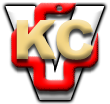 